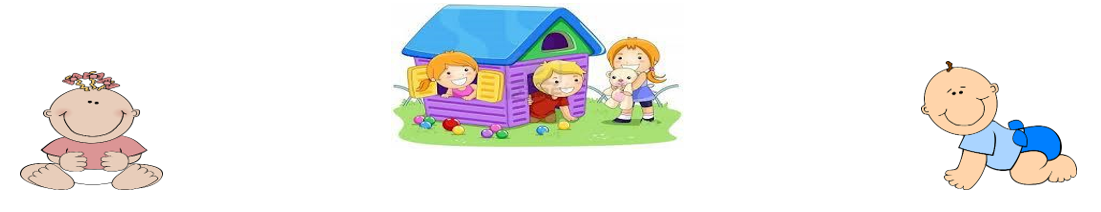 PROFESSIONAL NOTIFIED CHILDCARE SERVICE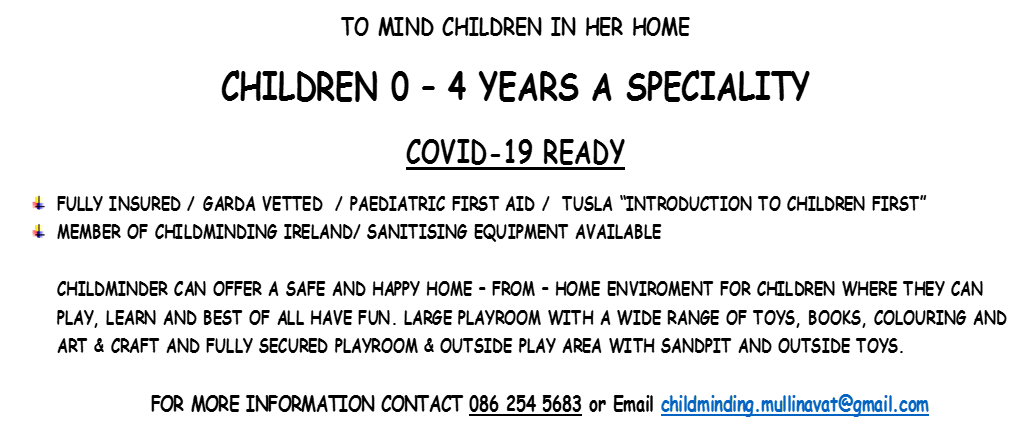 CENTRAL TO MULLINAVAT & KILMACOW AND 10 MINUTES FROM WATERFORD CITY